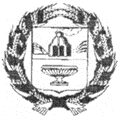 АДМИНИСТРАЦИЯ НОВОМОНОШКИНСКОГО СЕЛЬСОВЕТАЗАРИНСКОГО РАЙОНА АЛТАЙСКОГО КРАЯПОСТАНОВЛЕНИЕ18.08.2021					                                                                   № 32с. НовомоношкиноДля подготовки и проведения выборов депутатов Государственной Думы Федерального Собрания Российской Федерации восьмого созыва и выборов депутатов Алтайского краевого Законодательного Собрания восьмого созываПостановляю:1. Выделить специальные места для расклейки или вывешивания агитационных материалов на избирательных участках:с. Новомоношкино – избирательный участок № 824 – стенд для объявлений по улице Ленина, 7 у здания Администрации сельсовета, стенд для объявлений по улице Центральная, 27 у здания «Почта России»;с. Инюшово – стенд для объявлений по улице Центральная 37, у здания магазина;с. Голубцово – избирательный участок   № 826 – стенд для объявлений по улице Центральная 16а, у здания магазина;с. Шпагино – избирательный участок   № 827 – стенд для объявлений по улице Центральная,2а, у здания магазина.2. Контроль за данным постановлением возлагаю на избирательную комиссию муниципального образования Новомоношкинский сельсовет Заринского района алтайского края.Глава Администрации сельсовета                                                               А.С. ТымкоО выделении специальных мест для вывешивания или расклейки агитационных материалов